 СЛУЖБА ПО КОНТРОЛЮ И НАДЗОРУ В СФЕРЕ ОХРАНЫ ОКРУЖАЮЩЕЙ СРЕДЫ, ОБЪЕКТОВ ЖИВОТНОГО МИРА 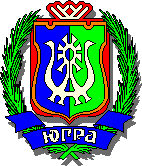 И ЛЕСНЫХ ОТНОШЕНИЙ ХАНТЫ-МАНСИЙСКОГО АВТОНОМНОГО ОКРУГА – ЮГРЫ(ПРИРОДНАДЗОР ЮГРЫ)ПРИКАЗО внесении изменений в приложение к приказу Службы по контролю и надзору в сфере охраны окружающей среды, объектов животного мира и лесных отношений Ханты-Мансийского автономного округа – Югры 
от 14 октября 2014 года № 24-нп «Об утверждении Административного регламента предоставления государственной услуги по организации и проведению государственной экологической экспертизы объектов регионального уровня в Ханты-Мансийском автономном округе – Югре»г. Ханты-Мансийскот « __ » __________ 2019 г.							№ __ -нпВ соответствии с Федеральным законом от 23 ноября 1996 года 
№ 174-ФЗ «Об экологической экспертизе», руководствуясь постановлением Правительства Ханты-Мансийского автономного 
округа – Югры от 24 августа 2012 года № 299-п «О Службе по контролю и надзору в сфере охраны окружающей среды, объектов животного мира и лесных отношений Ханты-Мансийского автономного округа – Югры», 
п р и к а з ы в а ю:Внести в приложение к приказу Службы по контролю и надзору в сфере охраны окружающей среды, объектов животного мира и лесных отношений Ханты-Мансийского автономного округа – Югры от 14 октября 2014 года № 24-нп «Об утверждении Административного регламента предоставления государственной услуги по организации и проведению государственной экологической экспертизы объектов регионального уровня в Ханты-Мансийском автономном округе – Югре» изменения,  заменив в пунктах 18 и 89 цифру «3»  цифрой «2».И. о. руководителя Службы						А.А. Бирюков